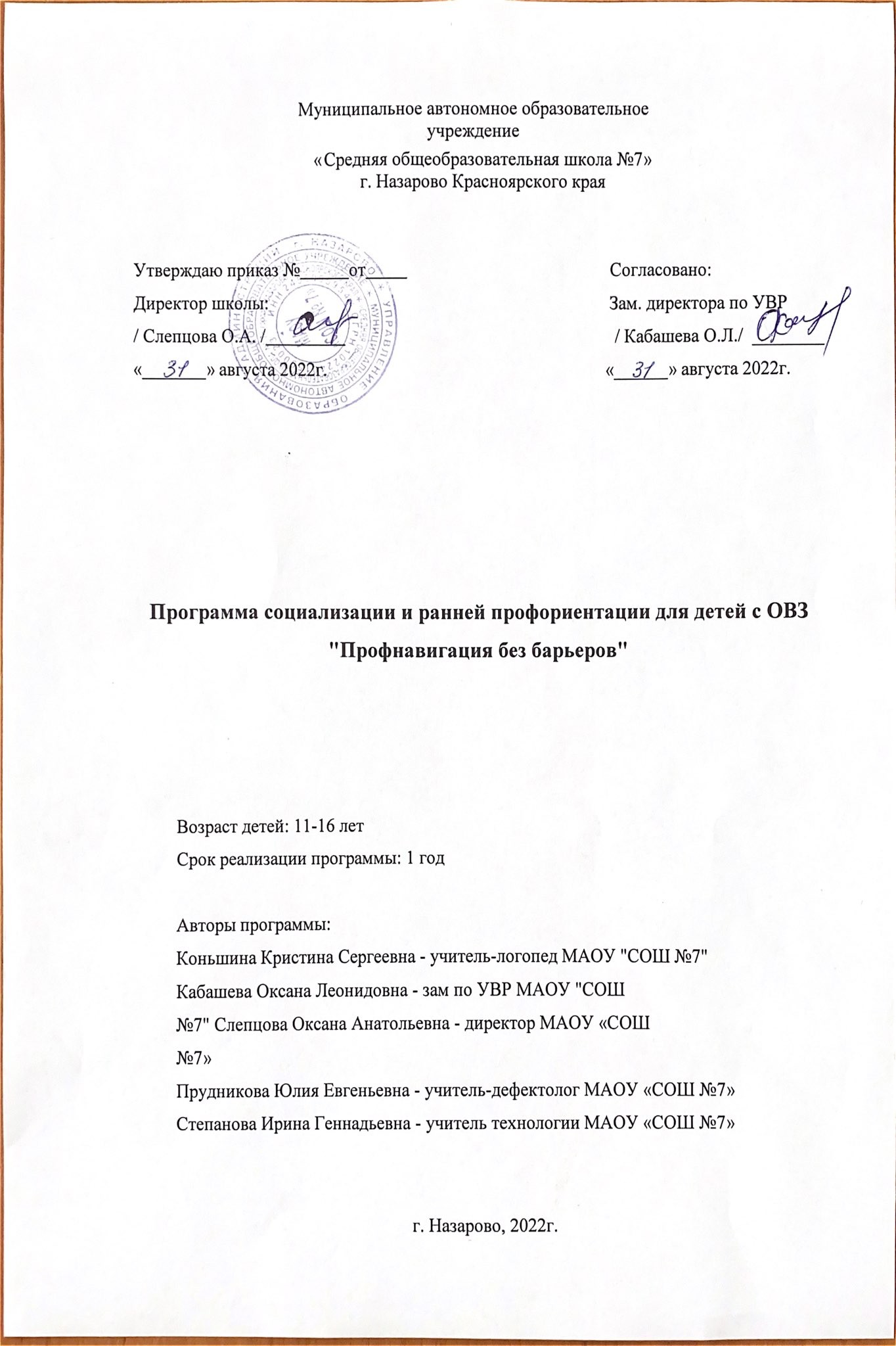 Наименование программы: Программа социализации и ранней профориентации для детей с ОВЗ «Профнавигация без барьеров».Программа социализации и ранней профориентации является частью адаптированной основной образовательной программы МАОУ «СОШ№7». Обоснование актуальности и проблематики  программы.Одно из требований ФГОС обучающихся с умственной отсталостью - развитие личности обучающихся с умственной отсталостью (интеллектуальными нарушениями) в соответствии с требованиями современного общества, обеспечивающими возможность их успешной социализации и социальной адаптации. МАОУ «СОШ№7» является  стажировочной площадкой Красноярского края по направлению «Распространение современных организационно-правовых моделей, обеспечивающих успешную социализацию детей с ограниченными возможностями здоровья и детей-инвалидов».МАОУ «СОШ№7» расположена  в центре города, в шаговой доступности от нее находятся другие образовательные организации. Учитывая это,  мы пригласили к участию в социальных играх и профессиональных пробах  детей с ОВЗ трех школ города. Наша школа  стала инновационной площадкой для социализации  и организации предпрофессиональной  и трудовой  подготовки детей с ОВЗ и детей-инвалидов, обучающихся школ города, а также для проведения профессиональных проб, мероприятий для родителей детей с ОВЗ. Со школами-участниками мероприятий заключены договоры о сетевом взаимодействии в реализации программы социализации и ранней профориентации «Профнавигация без барьеров».В МАОУ "СОШ№7" в 2022-2023 уч.г. обучаются 45 детей с ОВЗ (при общей численности 1002 уч-ся) с особыми  образовательными потребностями разных нозологий, 23 из них с интеллектуальными нарушениями. Каждый новый учебный год в школу приходят новые дети с ОВЗ. Так, анализируя ситуацию, мы пришли к выводу, что ежегодно в инклюзивном образовании школы увеличивается доля  детей с ОВЗ примерно на 3-7%. Возраст детей 7-18 лет. В 2022-2023 уч.г. в МАОУ «СОШ№7» в различных формах получают инклюзивное образование дети в параллелях 1-9, 11 кл.:1) с нарушением НОДА сохранный интеллект – 7 уч-ся; с интеллектуальными нарушениями - 5 уч-ся;2) с ЗПР – 8 уч-ся, 3) с У/О (интеллектуальные нарушения, вариант №1 -  легкая У/О) – 8 уч-ся (3 уч-ся – НШ, 5 уч-ся – ОШ),4) с  расстройством аутистического спектра – 5 уч-ся,5) с ТНР (тяжелыми нарушениями речи) – 6 уч-ся, 5) с У/О (интеллектуальные нарушения, вариант №2 -  с умеренной, тяжелой или глубокой У/О, с тяжелыми, множественными нарушениями развития: ранняя мозжечковая эпилепсия, нарушение слуха, НОДА) - 1уч-ся.6) дети-инвалиды с иными заболеваниями и сохранным интеллектом – 5 уч-ся.У данной категории обучающихся после окончания школы существуют значительные проблемы (особенно у детей с интеллектуальными нарушениями): - не сформированы важнейшие жизненные компетентности, связанные с самообслуживанием, гигиеной, уходом за жильем, - отсутствуют бытовые навыки для практического решения задач в конкретных жизненных и профессиональных ситуациях, в процессе работы с техническими устройствами, бытовыми приборами, инструментами, материалами,- не заложены основы профессионально-трудовой подготовки для осознанного выбора профессии в соответствии с запросами рынка труда нашего региона и собственными возможностями. Поэтому выпускники данной категории  не считают себя нужными обществу, не готовы к самостоятельной профессиональной деятельности в современных социально-экономических условиях, как следствие – низкое качество жизни, социальная незащищенность, бытовая необустроенность. Выпускникам, обучающимся по адаптированным программам, предстоит сделать осознанный выбор профессии, с учетом потребностей рынка труда города. Профессиональных образовательных учреждений для детей с ОВЗ, особенно с интеллектуальными нарушениями,  в нашем городе немного: это два техникума, готовящие данную категорию студентов по 5-ти специальностям: сельскохозяйственный рабочий,  штукатур-маляр, слесарь по ремонту сельскохозяйственной техники, изготовитель полуфабрикатов (Назаровский аграрный техникум) и каменщик (Назаровский энергостроительный техникум).  По  результатам собеседования с родителями детей с ОВЗ, мы выяснили, что, несмотря на ограниченный выбор, предпочтение отдают ССУЗам нашего города, так как обучение в соседних городах вызывает опасения из-за сложностей социализации подростков с ОВЗ. Перед школой стоит задача  - помочь выпускникам с ОВЗ «влюбиться» в одну из профессий, которая им реально доступна в соответствии со способностями и возможностями здоровья в нашем городе, или же максимально социализировать их, чтобы отъезд на обучение в соседний город не вызывал тревоги у родителей.В рамках реализации адаптированных образовательных программ дети с ОВЗ осваивают содержание  предметов «технология: ручной труд» 1-4 кл. и профильные предметы «швейное дело» и «столярное дело» 5-9 кл., а также предмет «ОСЖ» (основы социальной жизни) 5-9 кл. Причем в условиях инклюзии (дети с особыми образовательными потребностями обучаются вместе со своими сверстниками в одном классе в общеобразовательной организации общего типа, а не в специально выделенной группе (классе), обучаются по индивидуальному учебному плану и выводятся на часть предметов).  Эта модель обеспечивает решение проблемы социализации, предоставляет возможность общения и вовлечения детей с ОВЗ в социум на равных условиях, снижает уровень изолированности, а это самое важное в обучении этой категории обучающихся. Программой предусмотрено включение учащихся с ОВЗ в воспитательные мероприятия класса, школы, города, а также привлечение волонтеров  к написанию сценариев и проведению совместных мероприятий.На основе выборки (анкетирование и собеседование с родителями детей ОВЗ и детей-инвалидов МАОУ "СОШ№7" в  мае 2016-2017 уч.г.) получили запрос: «активизировать процесс профессионального самоопределения», «организовать работу, направленную на формирование трудовых и предпрофессиональных навыков категории детей с ОВЗ». С 2018г. организована деятельность в этом направлении.Цель программы:Овладение доступными видами деятельности, опытом социального взаимодействия  для  удовлетворения образовательных потребностей в части профессионального выбора и формирования жизненно важных компетентностей учащимися с ОВЗ,  интеллектуальными нарушениями и детей-инвалидов.4. Задачи  программы: 1. Сформировать важнейшие жизненные компетентности, связанные с самообслуживанием, гигиеной, уходом за жильем через серию  сюжетно-ролевых и социальных игр. 2. Организовать приобретение обучающимися с ОВЗ  и детьми-инвалидами базовых сведений  и знакомство со спецификой профессии по таким направлениям профессиональной деятельности, как "швейное дело", "младший обслуживающий персонал", "садоводство", "малярное дело", «столярное дело» и другим через проведение профессиональных проб.5. Планируемые результатыРезультаты освоения с обучающимися с легкой умственной отсталостью (интеллектуальными нарушениями) АООП оцениваются как итоговые на момент завершения образования.Освоение обучающимися АООП, которая создана на основе ФГОС, предполагает достижение ими двух видов результатов: личностных и предметных. 5.1.Личностные: В структуре планируемых результатов ведущее место принадлежит личностным результатам, поскольку именно они обеспечивают овладение комплексом социальных (жизненных) компетенций, необходимых для достижения основной цели современного образования ― введения обучающихся с умственной отсталостью (интеллектуальными нарушениями) в культуру, овладение ими социокультурным опытом, в том числе профессиональными качествами и профессиональной культурой. Программа "Профнавигация без барьеров" способствует формированию личностных результатов, заложенных в АООП.Личностные результаты освоения АООП образования включают индивидуально-личностные качества и социальные (жизненные) компетенции обучающегося, социально значимые ценностные установки.К личностным результатам, достигаемым в процессе освоения программы "Профнавигация без барьеров" относятся:  1) сформированность адекватных представлений о собственных возможностях, о насущно необходимом жизнеобеспечении; 2) овладение начальными навыками адаптации в динамично изменяющемся и развивающемся мире; 3) овладение социально-бытовыми навыками, используемыми в повседневной жизни; 4) владение навыками коммуникации и принятыми нормами социального взаимодействия; 5) способность к осмыслению социального окружения, своего места в нем, принятие соответствующих возрасту ценностей и социальных ролей; 6) принятие и освоение социальной роли обучающегося, проявление социально значимых мотивов учебной деятельности; 7) сформированность навыков сотрудничества с взрослыми и сверстниками в разных социальных ситуациях; 8)  проявление доброжелательности, эмоционально-нравственной отзывчивости и взаимопомощи;9) сформированность установки на безопасный, здоровый образ жизни, наличие мотивации к труду, работе на результат, бережному отношению к материальным и духовным ценностям;    10) проявление готовности к самостоятельной жизни, включая стремление реализоваться в профессии.5.2. Базовые учебные действияПрограмма формирования базовых учебных действий (далее БУД) реализуется в процессе всей учебной и внеурочной деятельности. В дополнение к программе формирование  БУД осуществляется и посредством мероприятий программы "Профнавигация без барьеров".Базовые учебные действия ― это элементарные и необходимые единицы учебной деятельности, формирование которых обеспечивает овладение содержанием образования обучающимися с умственной отсталостью. БУД обеспечивают становление учебной деятельности ребенка с умственной отсталостью в основных ее составляющих: познавательной, регулятивной, коммуникативной, личностной.Основная цель реализации программы формирования БУД состоит в  формировании основ учебной деятельности учащихся с легкой умственной отсталостью (интеллектуальными нарушениями), которые обеспечивают его подготовку к самостоятельной жизни в обществе и овладение доступными видами профильного труда, что непосредственно перекликается с целью программы "Профнавигация без барьеров".В качестве базовых учебных действий рассматриваются операционные, мотивационные, целевые и оценочные. Функции базовых учебных действий: - обеспечение успешности (эффективности) изучения содержания любой предметной области; - реализация преемственности обучения на всех ступенях образования; - формирование готовности обучающегося с умственной отсталостью (интеллектуальными нарушениями) к дальнейшей трудовой деятельности;  - обеспечение целостности  развития личности обучающегося. С учетом возрастных особенностей обучающихся с умственной отсталостью (интеллектуальными нарушениями) базовые учебные действия целесообразно рассматривать на различных этапах обучения.I (Iдополнительный)-IV классы1. Личностные учебные действия обеспечивают готовность ребенка к принятию новой роли ученика, понимание им на доступном уровне ролевых функций и включение в процесс обучения на основе интереса к его содержанию и организации. Личностные учебные действияЛичностные учебные действия ― осознание себя как ученика, заинтересованного посещением школы, обучением, занятиями, как члена семьи, одноклассника, друга; способность к осмыслению социального окружения, своего места в нем, принятие соответствующих возрасту ценностей и социальных ролей; положительное отношение к окружающей действительности, готовность к организации взаимодействия с ней и эстетическому ее восприятию; целостный, социально ориентированный взгляд на мир в единстве его природной и социальной частей;  самостоятельность в выполнении учебных заданий, поручений, договоренностей; понимание личной ответственности за свои поступки на основе представлений об этических нормах и правилах поведения в современном обществе; готовность к безопасному и бережному поведению в природе и обществе.Коммуникативные учебные действияКоммуникативные учебные действия включают следующие умения: вступать в контакт и работать в коллективе (учитель−ученик, ученик–ученик, ученик–класс, учитель−класс); использовать принятые ритуалы социального взаимодействия с одноклассниками и учителем; обращаться за помощью и принимать помощь; слушать и понимать инструкцию к учебному заданию в разных видах деятельности и быту; сотрудничать с взрослыми и сверстниками в разных социальных ситуациях; доброжелательно относиться, сопереживать, конструктивно взаимодействовать с людьми; договариваться и изменять свое поведение в соответствии с объективным мнением большинства в конфликтных или иных ситуациях взаимодействия с окружающими.Регулятивные учебные действия:Регулятивные учебные действия включают следующие умения: адекватно соблюдать ритуалы школьного поведения (поднимать руку, вставать и выходить из-за парты и т. д.); принимать цели и произвольно включаться в деятельность, следовать предложенному плану и работать в общем темпе; активно участвовать в деятельности, контролировать и оценивать свои действия и действия одноклассников; соотносить свои действия и их результаты с заданными образцами, принимать оценку деятельности, оценивать ее с учетом предложенных критериев, корректировать свою деятельность с учетом выявленных недочетов.Познавательные учебные действия:К познавательным учебным действиям относятся следующие умения: выделять некоторые существенные, общие и отличительные свойства хорошо знакомых предметов; устанавливать видо-родовые отношения предметов; делать простейшие обобщения, сравнивать, классифицировать на наглядном материале; пользоваться знаками, символами, предметами-заместителями; читать; писать; выполнять арифметические действия; наблюдать под руководством взрослого за предметами и явлениями окружающей действительности; работать с несложной по содержанию и структуре информацией (понимать изображение, текст, устное высказывание, элементарное схематическое изображение, таблицу, предъявленных на бумажных и электронных и других носителях).V-IX классыЛичностные учебные действия:Личностные учебные действия представлены следующими умениями: испытывать чувство гордости за свою страну; гордиться школьными успехами и достижениями как собственными, так и своих товарищей; адекватно эмоционально откликаться на произведения литературы, музыки, живописи и др.; уважительно и бережно относиться к людям труда и результатам их деятельности; активно включаться в общеполезную социальную деятельность; бережно относиться к культурно-историческому наследию родного края и страны.Коммуникативные учебные действия:Коммуникативные учебные действия включают: вступать и поддерживать коммуникацию в разных ситуациях социального взаимодействия (учебных, трудовых, бытовых и др.); слушать собеседника, вступать в диалог и поддерживать его, использовать разные виды делового письма для решения жизненно значимых задач; использовать доступные источники и средства получения информации для решения коммуникативных и познавательных задач.Регулятивные учебные действия:Регулятивные учебные действия представлены умениями: принимать и сохранять цели и задачи решения типовых учебных и практических задач, осуществлять коллективный поиск средств их осуществления; осознанно действовать на основе разных видов инструкций для решения практических и учебных задач; осуществлять взаимный контроль в совместной деятельности; обладать готовностью к осуществлению самоконтроля в процессе деятельности; адекватно реагировать на внешний контроль и оценку, корректировать в соответствии с ней свою деятельность.Познавательные учебные действия:Дифференцированно воспринимать окружающий мир, его временно-пространственную организацию; использовать усвоенные логические операции (сравнение, анализ, синтез, обобщение, классификацию, установление аналогий, закономерностей, причинно-следственных связей) на наглядном, доступном вербальном материале, основе практической деятельности в соответствии с индивидуальными возможностями; использовать в жизни и деятельности некоторые межпредметные знания, отражающие несложные, доступные существенные связи и отношения между объектами и процессами.7. Целевая группа, возраст: На данном  этапе реализации программы - 15 уч-ся с ОВЗ МАОУ "СОШ№7", в возрасте от 11 до 17 лет (5-9 кл.) и их родители. В программе предусмотрена преемственность и разноуровневость. Так, в реализации 1-го модуля программы задействованы учащиеся в возрасте 11-13 лет, в реализации второго модуля  - учащиеся 14-17 лет. Те дети, которые в силу индивидуальных способностей и динамики развития, достигают планируемых результатов ранее других, могут стать участниками мероприятий второго модуля, и наоборот, дети, требующие  дополнительного внимания и  времени, до 17 лет  сопровождаются специалистами и включаются в мероприятия первого модуля. Учащиеся взаимодействуют малыми группами в зависимости от запросов и возможностей. Так, например, сюжетно-ролевая игра "Средства связи. Телефон"  актуальна для учащихся 5-6 кл. с легкой умственной отсталостью и для учащегося 9-го класса с умеренной умственной отсталостью, так как навык общения по телефону до сих пор у него не сформирован.8. Направления и этапы программыКомандой школы (управленцы и узкие специалисты) разработаны два модуля программы "Профнавигация без барьеров"  (Приложение 1) для учащихся  с ОВЗ, интеллектуальными нарушениями и детей-инвалидов.   Через мероприятия программы   выявляются профессиональные предпочтения ребенка, выстраивается взаимодействие с учреждениями, осуществляются профессиональные пробы, идет информирование и т.д.  Игры и профессиональные пробы являются своеобразным ситуативным мониторингом сформированности образовательного результата  - овладение доступными видами деятельности, опытом социального взаимодействия.  Проведение каждой из социальных игр и профпроб предполагает техническое задание, к которому разрабатываются критерии оценивания.Направления программы: развитие у обучающихся навыков социализации и практического решения задач в конкретных жизненных и профессиональных ситуациях, в процессе работы с техническими устройствами, приборами, инструментами, материалами, популяризация рабочих профессий, выбор которых обоснован возможностями здоровья и  территориальной доступностью ССУЗов, создание условий для осуществления профессиональных проб в соответствии с перечнем профессий: швейное дело, столярное дело, сельскохозяйственный труд (садоводство, овощеводство, лесопосадки, животноводство), сухое строительство, малярное дело, младший обслуживающий персонал (помощник пекаря, изготовитель полуфабрикатов, официант, уборщик территории, уборщик помещений, упаковщик, кухонный рабочий, палатный санитар и иное.). Этапы программы: подготовительный, основной, рефлексивныйПланируемые результаты подготовительного этапа:  - дана оценка исходных условий школы, необходимых для реализации программы,- разработана нормативно-правовая база (учебный план, план-график мероприятий, локальные акты), регламентирующей организацию ранней профориентации и основ профессионально-трудовой подготовки,- создан комплекс условий для успешной реализации образовательного процесса, - созданы рабочие программы ВУД с социальной и профориентационной направленностью и сценарии социальных игр;- проведено зонирование, выделение разноакцентированных пространств в учебных кабинетах и мастерских для организации индивидуальной, командной работы, занятий для  практического решения задач в конкретных жизненных и профессиональных ситуациях; - создана здоровьесберегающая среда, обеспечивающая соблюдение санитарно-эпидемиологических правил и нормативов и включающей рациональную организацию образовательного процесса, оптимизацию двигательной активности, организацию рационального питания (замена оконных проемов, полов в  отдельных аудиториях, освещение, вентилирование помещений);- построены индивидуальные образовательные траектории и индивидуальные графики пребывания детей с ОВЗ и детей-инвалидов  в образовательном учреждении.Планируемые результаты основного этапа: - выявлены индивидуальные особенности и возможности конкретного ребенка к освоению тех или иных видов трудовой и/или профессиональной деятельности с учетом характера его индивидуальных особенностей, - прослеживается положительная динамика учебных достижений обучающихся с умственной отсталостью (интеллектуальными нарушениями) и развитие их жизненной компетенции,   - сформированы следующие знания:о видах профессий и связанных с ними общетрудовых и профессиональных качествах и навыках;о медицинских и профессиональных требованиях, противопоказанных профессионально-производственных факторах;о нормах и правилах поведения  в обществе и в быту;о нормах  и правилах профессионального поведения; о 	состоянии	рынка	труда города и края.- выбраны учебное заведение и  профессия по окончании школы с учетом физических и интеллектуальных возможностей и способностей с ориентацией на запросы и потребности региона и доступность образования, - обучающиеся вовлечены  в общественно-полезную деятельность в соответствии с познавательными и профессиональными интересами, - осуществляется взаимодействие с учреждениями дополнительного образования, Центром занятости населения, техникумами г. Назарово, - проведены экскурсии на предприятия города, к индивидуальным предпринимателям (по договоренности) в средние специальные учреждения, Планируемые результаты рефлексивного этапа:- дана оценка проведенным мероприятиям в форме аналитической справки,- дана оценка выполнения запросов и удовлетворенности родителей на основе анкетирования,- дан анализ реализации программы по разработанным критериям и индикаторам,- проведен мониторинг поступления выпускников с ОВЗ в ССУЗы и их последующего трудоустройства,- произведена корректировка программ и нормативных актов, - опыт тиражирован в школы города Назарово.Дополнительные эффекты от реализации программы:Программа позволит:- создать новые формы, методы работы, предоставление дополнительных услуг: моделирование конкретных жизненных и профессиональных ситуаций и их практическое решение, сюжетно-ролевые и социальные игры, профессиональные пробы, профессионально – ориентированная олимпиада, психотренинги, фестиваль профессий; - организовать раннюю профориентацию посредством  не только  программ СБО и технологии, но и программы «Профнавигация без барьеров» в соответствии с запросами родителей и особенностями развития детей; - удовлетворить образовательные потребности в части профессионального выбора обучающихся с ОВЗ с целью повышения качества жизни населения;- повысить качество и доступность образования за счет предоставления новых образовательных услуг в области социализации и ранней профессиональной ориентации детей с ОВЗ и детей-инвалидов.9. Мероприятия программыПлан  проведения мероприятий  см. в Приложении 3.10. Условия реализации программы Материально-технические. За счет выигранных грантов на общую сумму 1627390 тыс. рублей школе удалось создать условия для организации образовательного пространства детям с особыми образовательными потребностями: безбарьерная среда и условия для реализации адаптированных образовательных программ. Оборудованы сенсорная комната, кабинеты узких специалистов, зал АФК, учебные кабинеты с местами для детей с нарушением опорно-двигательного аппарата, санитарно-бытовые помещения для детей-инвалидов, кабинет СБО, мастерские для технологии мальчиков, мастерские для технологии девочек, актовый зал. Выполнено зонирование рекреаций и кабинетов, обустроена дополнительная сцена  (для демонстрации достижений уч-ся) в одной из рекреаций. Мероприятия по профориентации (профессиональные пробы, социальные и сюжетно-ролевые игры) проводятся в кабинетах СБО, технологии, на пришкольном участке, в актовом зале. Для вывоза детей на экскурсии имеется школьный автобус. Запланировано приобретение инвентаря и расходным материалов для профессиональных проб: саженцев,  семян и грунтов для профессиональных проб "Садовники", расходных материалов и инвентаря для профессиональных проб "Малярное дело" и др.Кадровые. 100% педагогов и специалистов, работающих с детьми с ОВЗ, имеют курсовую подготовку по направлению «Организация образовательной деятельности в условиях ФГОС для обучающихся с ОВЗ, умственной отсталостью»  и опыт работы в условиях инклюзии. В 2018-2019 уч.г. увеличен штат сотрудников, в штатном расписании имеются ставки тьютора и инструктора по труду.Финансовые. Количество ставок и финансируемое количество часов осуществляется в соответствии с нормативами финансового обеспечения, с учетом дополнительных часов на каждого ребенка в условиях инклюзии, в соответствии с муниципальным заданием. Психолого-педагогические. Сопровождение учащихся по достижению образовательных результатов, в том числе базовых учебных действий по социализации и ранней профориентации  осуществляется учителями СБО и технологии, инструкторами по труду, а также узкими специалистами – психологом и дефектологом. В содержание  уроков учителя, работающие с детьми с ОВЗ, включают материалы по профориентации (небольшие тексты, видеоролики, иллюстрации и т.п.), так или иначе представляющие профессии, доступные учащимся с ОВЗ.В индивидуальные  учебные планы учащихся с ОВЗ, кроме уроков ОСЖ и технологии,  включены занятия с инструкторами по труду – ВУД «Умелые руки», «Ручной труд»,  во внеурочное время - экскурсии на  предприятия  и в Центр занятости населения для популяризации рабочих профессий, раз в четверть – социальные или ролевые игры, тренинги психолога, направленные на социализацию учащихся и раннюю профориентацию. Разработаны и реализованы сценарии мероприятий (социальных и ролевых игр), формирующих у обучающихся с ОВЗ навыки социализации и практического решения задач в конкретных жизненных и профессиональных ситуациях:  в процессе работы с техническими устройствами, приборами, инструментами, материалами; проведены первые профессиональные пробы. Разработаны сценарии  социальных игр "Я работаю в кафе» – направление «младший обслуживающий персонал", "Кто в доме хозяин" – направление «столярное дело», "Я в магазине: покупки, торговля, денежные знаки" – направление «финансовая грамотность» и  других. Прошла апробация игр, профессиональные пробы по направлению «младший обслуживающий персонал», столярному  делу, швейному делу (для уч-ся 7-9 кл.). 11. Критерии и индикаторы оценки эффективности программы:Модуль №1 «Мой выбор»Предназначение: Формирование навыков социализации: общения, гигиены, самообслуживания, бытовой устроенности.Формирование адекватного уровня притязаний и самооценки относительно выбираемой профессии с учетом медицинских показаний и противопоказаний в отношении предварительно сделанному профессиональному выбору.Осознание интереса к будущей профессии.Цель: Включение обучающихся в процесс прогнозирования и планирования своего профессионального будущего, формирование мотивации к деятельности, адекватной их возможностям (на уроках СБО, технологии, во внеурочное время, на тренингах психолога, в социальных играх).Задачи:Обогатить представления  о мире профессий.Выявить интересы, склонности, способности.Сформировать свойства личности, необходимые для самостоятельной жизни и трудовой деятельности.Стимулировать размышления детей о перспективах личностного и профессионального самоопределения.Сформировать представления о реальном применении полученных знаний, умений, навыков.Планируемые результаты:Выявлены индивидуальные особенности и возможности конкретного ребенка к освоению тех или иных видов трудовой и/или профессиональной деятельности с учетом характера его индивидуальных особенностей.Сформированы следующие знания:о видах профессий и связанных с ними общетрудовых и предпрофессиональных качествах и навыках;о медицинских и профессиональных требованиях, противопоказанных профессионально-производственных факторах;о нормах и правилах поведения и в обществе и в быту;о нормах  и правилах профессионального поведения; о 	состоянии	рынка	труда города и края.Содержание работы: Анкетирование, тестирование. Цель: диагностика.Тренинги: «Ступеньки общения», «Мир вокруг нас»,  «Шаг за шагом», «Я понимаю тебя», «Удивляюсь, злюсь, хвастаюсь и радуюсь», «Давай дружить»Цель: формирование установок и мотиваций к рекомендуемым с медицинской точки зрения видам трудовой деятельности.Социальные игры: «Правила работы в команде», «Как найти помощника?», «Попросить или потребовать?», «Каким я буду?», «Я во времени».Цель: развитие качеств, имеющих важное значение для успешности в показанных видах деятельности.Сюжетно-ролевые игры: «Личная гигиена», «Одежда и обувь», «Питание», «Семья», «Культура поведения», «Жилище», «Транспорт», «Торговля. Покупки. Денежные знаки», «Учреждения, организации и предприятия», «Средства связи. Разговор по телефону», «Медицинская помощь» и иные.Цель: сформировать важнейшие жизненные компетентности, связанные с самообслуживанием, гигиеной, уходом за жильемВстречи с людьми востребованных рабочих специальностей, экскурсии в Центр занятости, учебные заведения и предприятия.Цель: формирование положительных установок на труд и позитивное отношение к труду.Участники: педагог-психолог, учителя технологии, социальный педагог, классные руководители.Модуль №2 «Профессиональный старт»Предназначение: Повысить компетентность обучающихся с ОВЗ и детей-инвалидов в области планирования карьеры.Развить у обучающихся с ОВЗ и детей-инвалидов способности к профессиональной адаптации в современных социально-экономических условиях.Активизировать процесс профессионального выбора.Цель: Сформировать психологическую готовность к совершению осознанного профессионального выбора с учётом индивидуальных особенностей и возможностей обучающихся с ОВЗ и детей-инвалидов.Задачи:Обогатить представления  о мире профессий.Ознакомить с базовыми сведениями и спецификой деятельности по таким направлениям, как «швейное дело», «младший обслуживающий персонал», «строительство», «столярное дело», «слесарное дело», «ведение сельского хозяйства»  и иное.Сформировать свойства личности, необходимые для самостоятельной трудовой деятельности в выбранной сфере деятельности.Планируемые результаты:Профессиональное самоопределение с учетом характера индивидуальных особенностей и медицинских показаний здоровья.Сформированы следующие знания:о видах профессий и связанных с ними общетрудовых и предпрофессиональных качествах и навыках;о нормах  и правилах профессионального поведения. Содержание работы: Профессионально – ориентированная олимпиада (теоретический и практический этапы) по направлениям: младший обслуживающий персонал (помощник повара, официант), уборщик территории, уборщик помещений, упаковщик, кухонный рабочий, палатный санитар и иное.Цель: содействие в профессиональном самоопределении, формирование положительных установок на труд и позитивное отношение к труду.Профессиональные пробы: обслуживание населения (официант, кухонный рабочий, помощник повара, цветовод и иное), строительство (малярное дело, слесарное дело, деревообработка и иное).Цель: смоделировать основные элементы деятельности и ознакомить со спецификой деятельности по предложенным направлениям, выявить интересы к определенному виду практической деятельности. Профессионально – ориентированный фестиваль для учащихся с ОВЗ «Первый шаг к профессии».Цель: самоопределение, содействие в профессиональном самоопределении.4. Экскурсии в учреждения НПО, на предприятия и в Центр занятости г. Назарово.Цель: самоопределение, обретение знания о возможности поступления в НПО по окончании школы, о требованиях на рынке труда.Участники: руководители программ внеурочной деятельности, инструктор по труду, учителя технологии, педагоги дополнительного образования, педагог-организатор.Пример технического задания социальной игрыТехническое задание социальной игры  «Я работаю в кафе»Приложение 3. План мероприятий программыЗадачи МероприятияСрокиПримечания Сформировать важнейшие жизненные компетентности, связанные с общением,  самообслуживанием, гигиеной, уходом за жильем, использованием приборов и инструментов в быту, пользование транспортом1.Сюжетно-ролевые игры: «Личная гигиена», «Одежда и обувь», «Здоровое питание», «Семья», «Культура поведения в обществе», «Жилище», «Транспорт», «Торговля. Покупки. Денежные знаки», «Учреждения, организации и предприятия», «Средства связи. Разговор по телефону», «Медицинская помощь» и иные.2.Социальные игры: «Правила работы в команде», «Я приглашаю в гости», «Кто в доме хозяин» «Мамины помощники», «Я работаю в кафе» и иные.3. Реализация программ внеурочной деятельности «Рукоделие-люкс», «Готовим сами», «Самоделкин», «Умелые руки» и иные4.Психологические тренинги:Ступеньки общенияМир вокруг насШаг за шагомЯ понимаю тебяУдивляюсь, злюсь, хвастаюсь и радуюсьДавай дружить5. Час-релакс для родителейПо графику (ежегодно, в течение учебного года)  Модуль №1 «Мой выбор» (приложение №1). Возраст участников 11-12 лет.Организовать приобретение обучающимися с ОВЗ  и детьми-инвалидами базовых сведений  и знакомство со спецификой деятельности по таким направлениям, как «швейное дело», «младший обслуживающий персонал», «сухое строительство» и иное1.Профессионально – ориентированная олимпиада (теоретический и практический этапы) по направлениям: младший обслуживающий персонал (помощник пекаря, изготовитель полуфабрикатов,  официант, уборщик территории, уборщик помещений, упаковщик, кухонный рабочий, палатный санитар и иное).2. Профессиональные пробы:обслуживание населения: официант, кухонный рабочий, помощник пекаря, цветовод и иноешвейное дело, декор и дизайн помещениястроительство: малярное дело, столярное дело, сухое строительство (каменщики) и иное3.Профессионально – ориентированный фестиваль для учащихся с ОВЗ «Первый шаг к профессии»4. Экскурсии в учреждения НПО, на предприятия и в Центр занятости г. Назарово5. Круглый стол по вопросам профориентации с родителямиПо графику (ежегодно, в течение учебного года)  Модуль №2 «Профессиональный старт» (приложение №2)Возраст участников – 14-17 лет.Включенность учащихся с ОВЗ и их родителей в программу «Профнавигация без барьеров»Активно участвуют в мероприятиях программы: соблюдают правила проведения игр и профессиональных проб, готовятся к играм и пробам под руководством педагогов и узких специалистов, умеют работать в команде и соревноватьсяСформированы важнейшие жизненные компетентности, связанные с самообслуживанием, гигиеной, уходом за жильем.Соблюдают правила гигиены и здоровьесбережения, умеют обслуживать себя дома и вне дома, пользоваться общественным транспортом, совершать покупки, готовить себе пищу, убирать жилье и др.Приобретение обучающимися с ОВЗ  и детьми-инвалидами базовых сведений  о профессиях, доступных им по окончании школы в соответствии с их возможностями и медицинскими показаниямиОриентируются в мире профессий   по направлениям:  -  младший обслуживающий персонал (кухонный рабочий, изготовитель полуфабрикатов, помощник пекаря, палатный санитар, уборщик территории, уборщик помещений, упаковщик),  - строительные профессии: каменщик, отделочник, маляр, штукатур - сельскохозяйственные профессии: рабочий по уходу за животными в с/х, слесарь по ремонту с/х машин, - столярное дело: плотник, рабочий по деревообработке, сборщик мебели - швейное дело и декоративно-прикладное творчество:  швея, вышивальщица, дизайнер одеждыКоличество учащихся-выпускников, поступивших в СПО, реализующие программы для учащихся с интеллектуальными нарушениямиНе менее 98%  участников программы№п/пКонкурсные испытанияНеобходимое оборудование, материалы и инструментыРегламентКритерии оценивания1Знатоки правил пользования бытовыми приборами и инструментами  на кухнеКарточки с вопросами и картинками 7 мин.По 1 баллу за каждый правильный ответ на вопрос2Меню (формат А4)Заготовки для оформления Меню формата А510 мин.1б. -  в меню включены блюда комплексного обеда (салат, суп, второе блюдо, напиток, десерт)1б. – привлекательность дизайна меню1б. – оригинальность идеи1б. – соблюдение регламента3БутербродыПродукты для приготовления бутербродов (по выбору команды) -  в расчете на 4 шт.Фартуки, перчатки, колпаки или косынки для работы с продуктами15 мин1б. – дизайн блюда1б. -  вкусовые качества блюда1б. – соблюдение правил работы с бытовыми приборами и инструментами1б. – сервировка блюда1б. – представление блюда командой (например, оригинальное название, реклама и т.п.)1б. – соблюдение регламента4Фруктовая нарезкаПродукты для фруктовой нарезки (по выбору команды) в расчете на 4 чел., посуда для сервировки. Фартуки, перчатки, колпаки или косынки для работы с продуктами15 мин1б. – дизайн блюда1б. – соблюдение правил работы с бытовыми приборами и инструментами1б. – сервировка блюда1б. – представление блюда командой1б. – соблюдение регламента5.Заваривание чаяЗаварник, чай листовой, чайник электрический. Фартуки, перчатки, колпаки или косынки для работы с продуктами10 мин1б. – заваривание чая классическим способом1б. – вкусовые качества блюда1б. – соблюдение регламента6.Сервировка стола приготовленными блюдамиЧайные пары, блюдо для бутербродов и фруктов,  оригинальные  предметы дизайна стола или  посуда, салфетки и т.п.10 мин.1б. –  оригинальность сервировки 1б. – соблюдение регламента№ДействияСрокиОтветственныйРесурсыРезультатыФактические исполнители1.Разработка плана мероприятий на учебный годАвгуст Педагог-организаторМатериально-техничес-кие: компьютер с установленной программой Microsoft Office Word.методические: рабочие программы ОСЖ, технологии, ВУДСпланирована деятельность, распределена отвественностьПедагог-организатор, учителя-дефектологи, психолог, социальный педагог2.Сюжетно-ролевые игры: "Личная гигиена", "Одежда и обувь", "Здоровое питание",  "Семья", "Культура поведения в обществе", "Жилище", "Транспорт", "Торговля. Покупки. Денежные знаки", "Учреждения, организации и предприятия""Средства связи". "Разговор по телефону» и другиеСентябрь-май социальный педагог, психолог Информационные: http://sdamzavas.net/4-30526.html Материально-техничес-кие: расходные материалы для проведения сюжетно-ролевых игр, игрушки, куклы, муляжи,  наглядность, предметы самообслуживания и гигиены - Проведено не менее 10-ти сюжетно-ролевых игр- сформированы навыки социализации: общения, гигиены, самообслуживания, бытовой обустроенности уч-ся с ОВЗсоциальный педагог, психолог, родители, учащиеся-волонтеры3.Психологические тренингиСентябрь-май (по 1-му в месяц"психолог Материально-техничес-кие: оборудование, раздаточные и дидактические материалы- выявлены интересы, склонности, потребности уч-ся с ОВЗ, - спланированы индивидуальные профориентационные маршруты- сформировано адекватное отношение к собственным возможностям,Психолог, классные руководители, родители4.Подготовка и проведение социальной игры «Я работаю в кафе»ноябрьПедагог-организатор, зам по УВР, курирующий инклюзивное образованиеИнформационные: http://snova-prazdnik.ru/kvest-ratatuj Материально-техничес-кие: расходные материалы для проведения игры, посуда, мебель, кухонные принадлежности, подарки, грамоты - Проведена игра-конкурс «Я работаю в кафе»http://school7.ucoz.net/news/priglashaem_vas_v_kafe/2018-02-02-225  - сформированы навыки взаимодействия  и работы в команде- на практике применены знания по профориентации в направлении "младший обслуживающий персонал"Педагог-организатор, учителя СБО, технологии, учителя-дефектологи5.Организация мероприятий в рамках декады инвалидов «Доброе сердце»декабрь Педагог-организатор, учащиеся-волонтерыМатериально-техничес-кие: расходные материалы для создания сувениров, подарков, сладкие призы, дипломы, грамотыПроведены мероприятия, мастер-классы, выставкиhttp://school7.ucoz.net/index/obuchenie_detej_s_ogranichennymi_vozmozhnostjami_zdorovja/0-55 - сформированы навыки социализации: выступление со сцены, презентация продукта своей деятельностиПедагог-организатор, учителя-дефектологи   , педагог, реализующий программу ВУД "Ручной труд"6.Разработка сценария, проведение  социальной  игры «Кто в доме хозяин»февраль Педагог-организатор, зам по УВР, курирующий инклюзивное образованиеИнформационные: https://my-calend.ru/games/konkursy-na-23-fevralya-v-shkoleМатериально-техничес-кие: расходные материалы для проведения игры, столярные инструменты, подарки, грамотыПроведена игра «Кто в доме хозяин»http://school7.ucoz.net/news/kto_v_dome_khozjain/2018-02-26-241  -  на практике применены знания по профориентации в направлении "столярное дело"Педагог-организатор, учителя-дефектологи   , педагог, реализующий программу ВУД "Умелые руки", инструктор по труду7.Подготовка и проведение  праздника, «Мамины помощницы» и в рамках мероприятия профессиональных проб  по направлению "швейное дело"март Педагог-организатор, зам по УВР, курирующий инклюзивное образование,Информационные: http://ped-kopilka.ru/shkolnye-prazdniki/8-marta-i-den-materi/igry-i-konkursy-na-8-marta-dlja-shkolnikov.html Материально-технические: расходные материалы для проведения игры, швейная фурнитура, швейные машинки, ткань,  подарки, грамотыПроведены:  - праздничный концерт,соревнования команд классов "А ну-ка, девочки",  - профессиональные пробы по швейному делуПедагог-организатор, учитель СБО, классные руководители8.Проведение спортивных состязаний «Веселые старты»апрель Педагог-организатор, зам по УВР, Информационные: http://vashechudo.ru/detskoe-tvorchestvo-i-dosug/scenari-vneklasnyh-meroprijatii/veselye-starty-v-shkole-scenarii.html Материально-техничес-кие: спортивный инвентарь, подарки, грамоты - Проведены состязания «Веселые старты»  - сформированы навыки социализации: работа в команде, переживание успеха-неуспеха, соревновательность и стремление к победеПедагог-организатор, зам по УВР, учителя физкультуры и АФК9.Профессиональные пробы  «Юные садоводы»май Педагог-организатор, зам по УВР, курирующий инклюзивное образованиеИнформационные: http://www.maam.ru/detskijsad/konspekt-zanjatija-v-starshei-grupe-znakomstvo-s-profesiei-sadovnik.html Материально-технические: расходные материалы для проведения игры, садовый инвентарь, семена, грунты, подарки, грамотыПроведены пробы «Юные садоводы», -  на практике применены знания по профориентации в направлении "Садоводство"Учителя технологии, учителя СБО, учителя-дефектологи10.Праздник, посвящённый Дню защиты детей «Дети – цветы жизни»июнь Педагог-организатор,  учащиеся-волонтерыИнформационные: http://www.maam.ru/detskijsad/scenarii-meroprijatija-posvjaschenyi-dnyu-zaschity-detei-v-mire-detstva.html Материально-техничес-кие: расходные материалы для создания сувениров, подарков, сладкие призы, дипломы, грамоты - формирование навыков социализации: общения, взаимодействия с другими детьми, нормах и правилах поведенияПедагог-организатор, класные руководители11.Профессиональные пробы  «Маляры»июньПедагог-организатор, зам по УВР, курирующий инклюзивное образованиеМатериально-технические: расходные материалы, инструменты, подарки, грамотыПроведены пробы «Маляры», -  на практике применены знания по профориентации в направлении "малярное дело"Учителя технологии, учителя СБО, учителя-дефектологи12.Социальные игры: «Правила работы в команде», «Как найти помощника?», «Попросить или потребовать?», «Каким я буду?», «Я во времени» и иные.Сентябрь-майсоциальный педагог, психологИнформационные: https://www.moirebenok.ua/age3-6/razvitie/10-igr-dlya-razvitiya-sotsialnyh-navykov-rebenka Материально-технические: расходные материалы для проведения социальных игр сувениры, подарки, сладкие призы, дипломы, грамоты - Проведено не менее 4-х социальных игр,  - сформировано представление о мире профессий, о перспективах профессионального выбора,  - сформировано адекватное отношение к собственным возможностям, - сформированы нормы и правила профессионального поведения13.Час-релакс для родителейМай зам по УВР, курирующий инклюзивное образование, психологМетодические: Материалы психолога по принятию ситуации воспитания и образования ребенка с ОВЗ- сформировано представление о возможностях социализации уч-ся с ОВЗ - зам по УВР, курирующий инклюзивное образование, психолог14.Круглый стол для родителей  по вопросам профориентацииАвгуст зам по УВР, курирующий инклюзивное образование, психологМетодические: Рабочие программы профильной технологии, СБО, курсов ВУД, программа социализации и ранней профориентациисформировано представление о медицинских и профессиональных требованиям, противопоказанных детям с ОВЗ профессионально-производственных факторахзам по УВР, курирующий инклюзивное образование, психолог